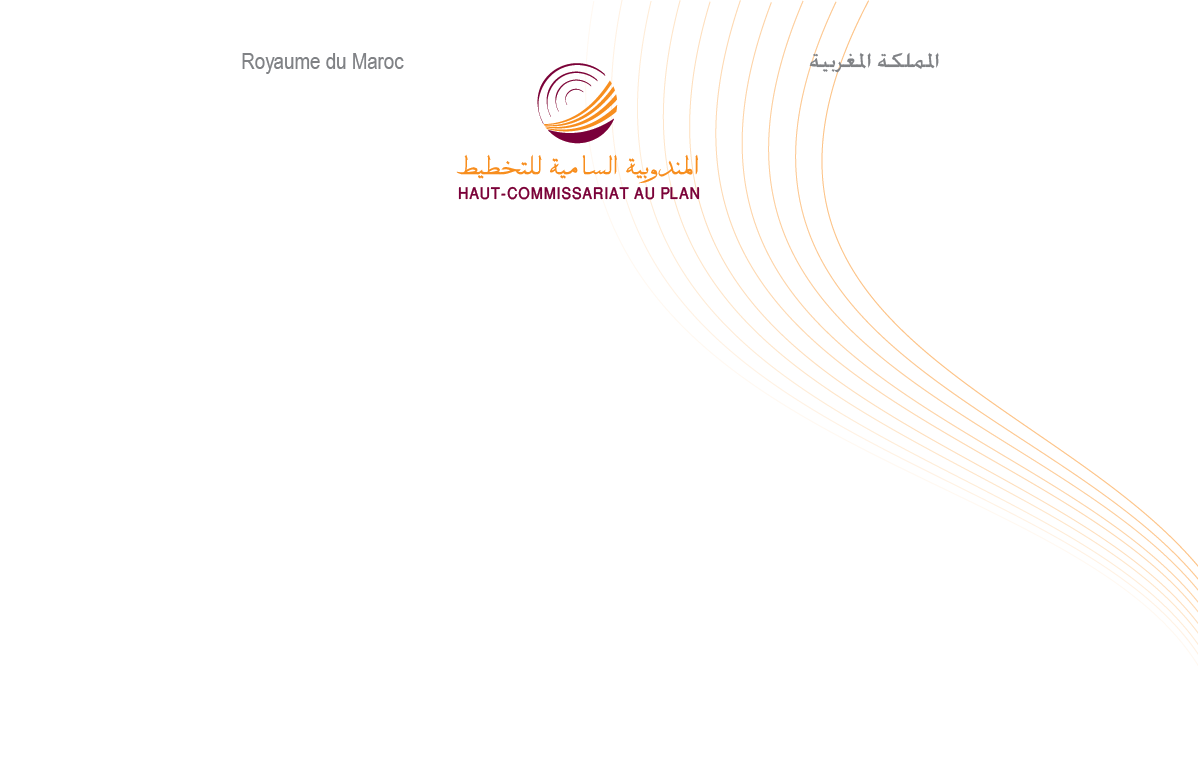 		 بيــــانمؤتمر صحفي:تقديم الأعمال التحضيرية للإحصاء العام للسكان والسكنى 2024تنظم المندوبية السامية للتخطيط لقاء صحفياً، برئاسة السيد أحمد الحليمي علمي، المندوب السامي للتخطيط، يتم خلاله عرض الأعمال التحضيرية للإحصاء العام للسكان والسكنى 2024، وعلى وجه الخصوص:الخيار التكنولوجي الذي تم اعتماده في عملية إنجاز الإحصاء العام للسكان والسكنى؛ظروف إنجاز خرائطية الأسر وتوطين المنشآت الاقتصادية؛منهجيات جمع ومعالجة ونشر نتائج الإحصاء العام للسكان والسكنى؛تجديد طريقة تأطير عملية إنجاز الإحصاء العام للسكان والسكنى ميدانياً.وسيعقد هذا المؤتمر الصحفي يوم الخميس 23 فبراير 2023 ابتداء من الساعة 11:00 صباحا بمقر المندوبية السامية للتخطيط الكائن بحي الرياض - الرباط.